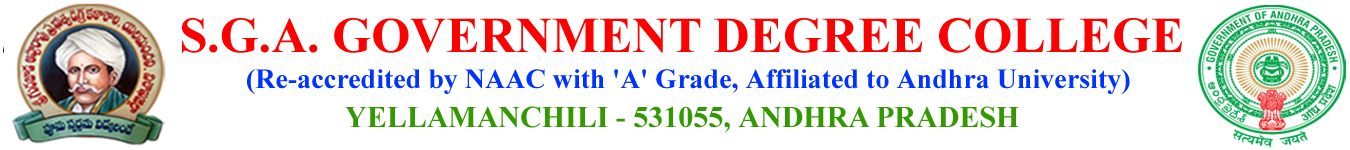 DEPARTMENT OF COMMERCEFINANCIAL SUPPORT TO POOR STUDENTS: 27.3.2022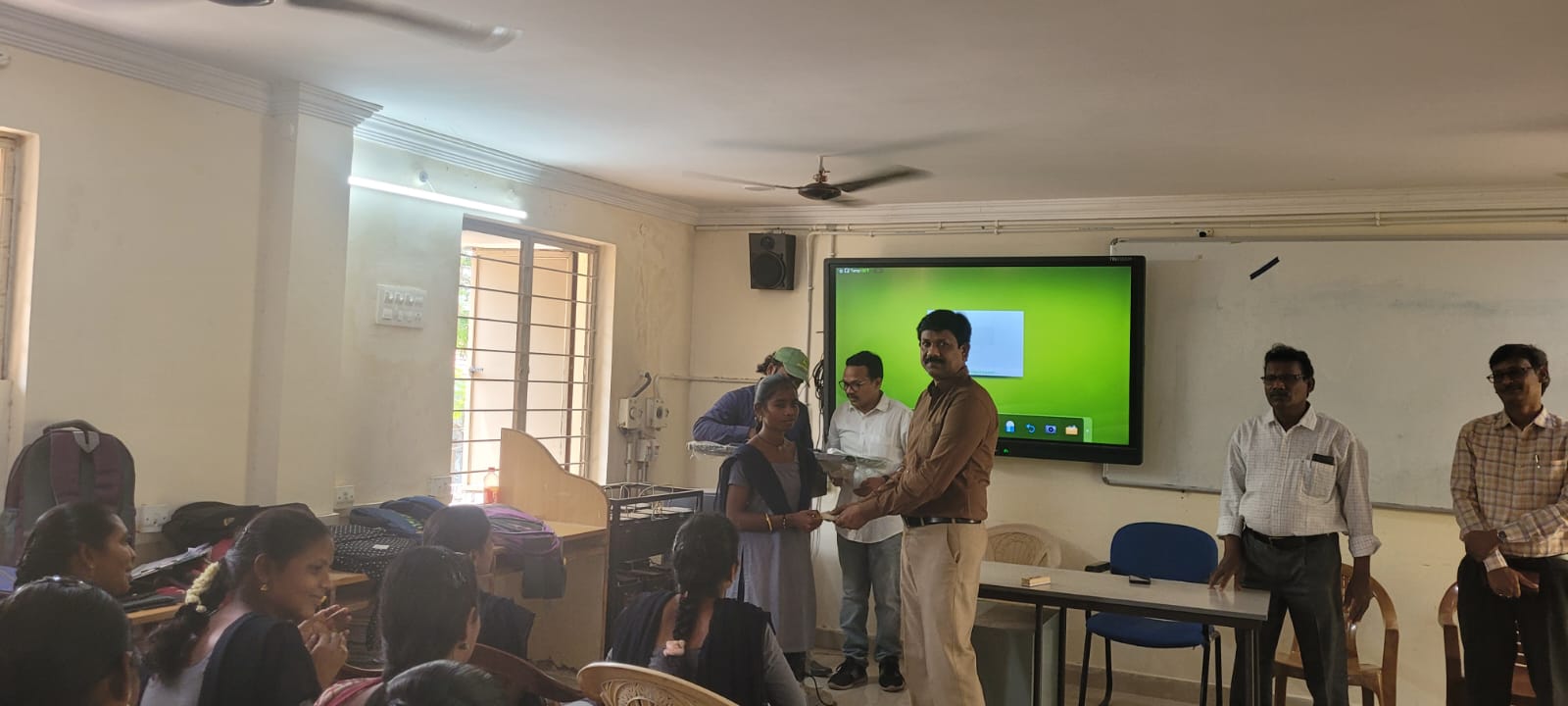 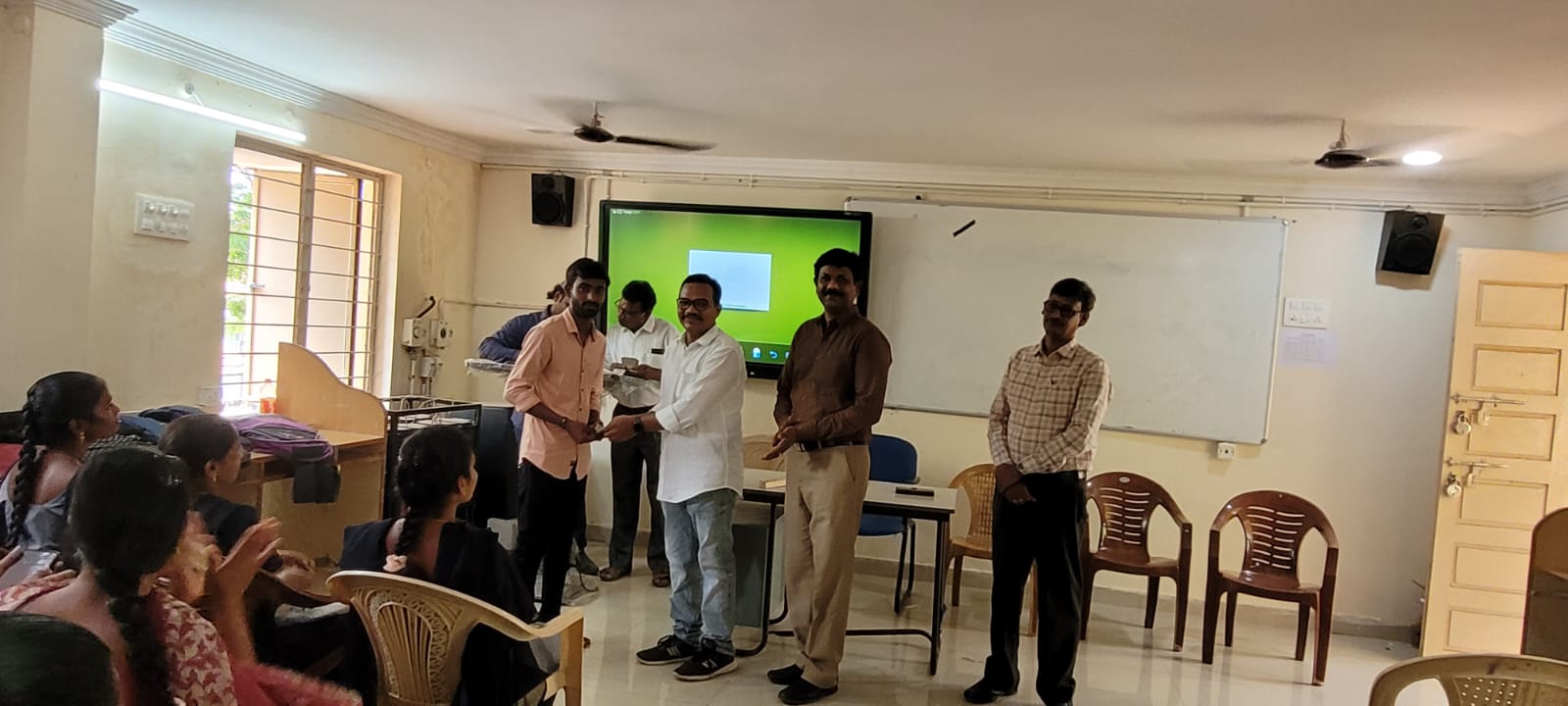 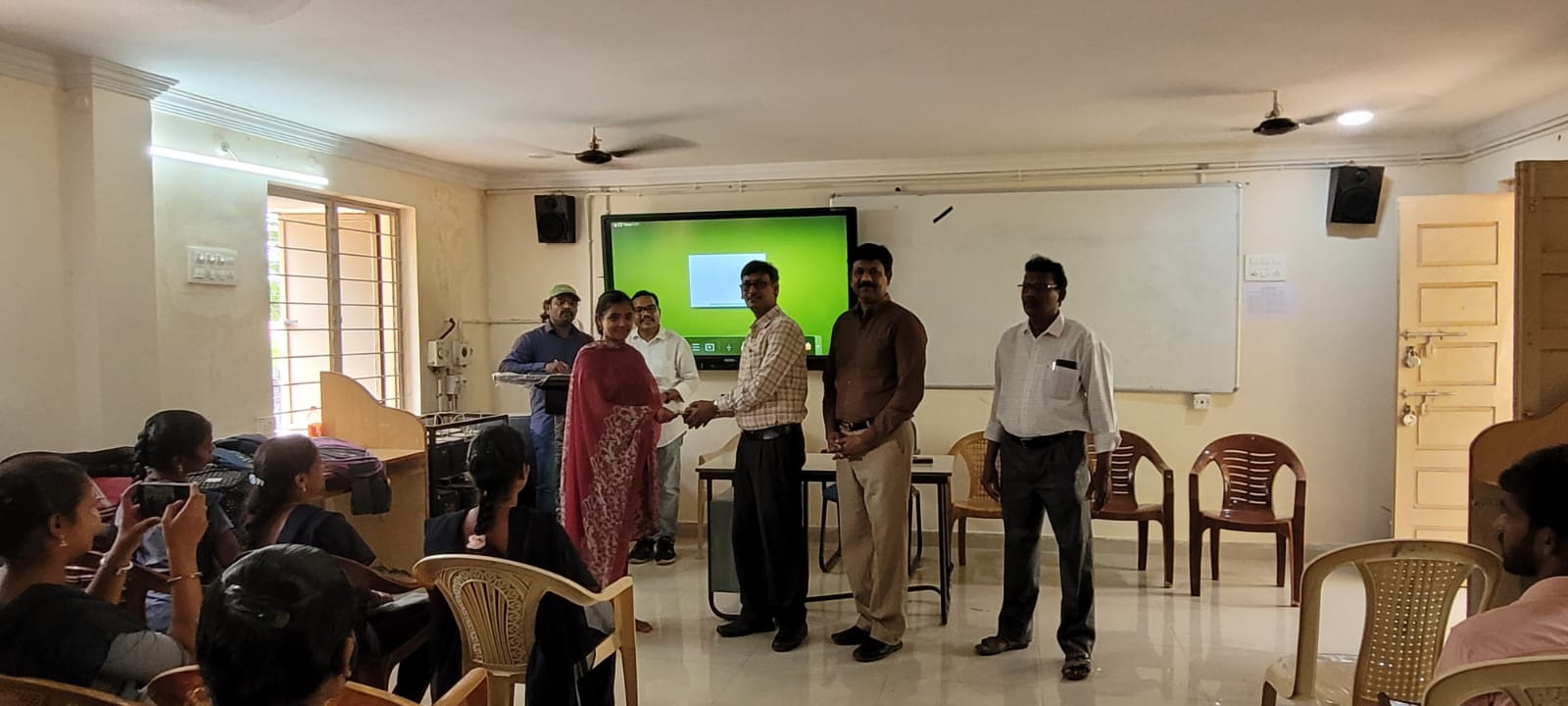 DEPARTMENT OF COMMERCEFINANCIAL SUPPORT TO POOR STUDENTS: 27.3.2022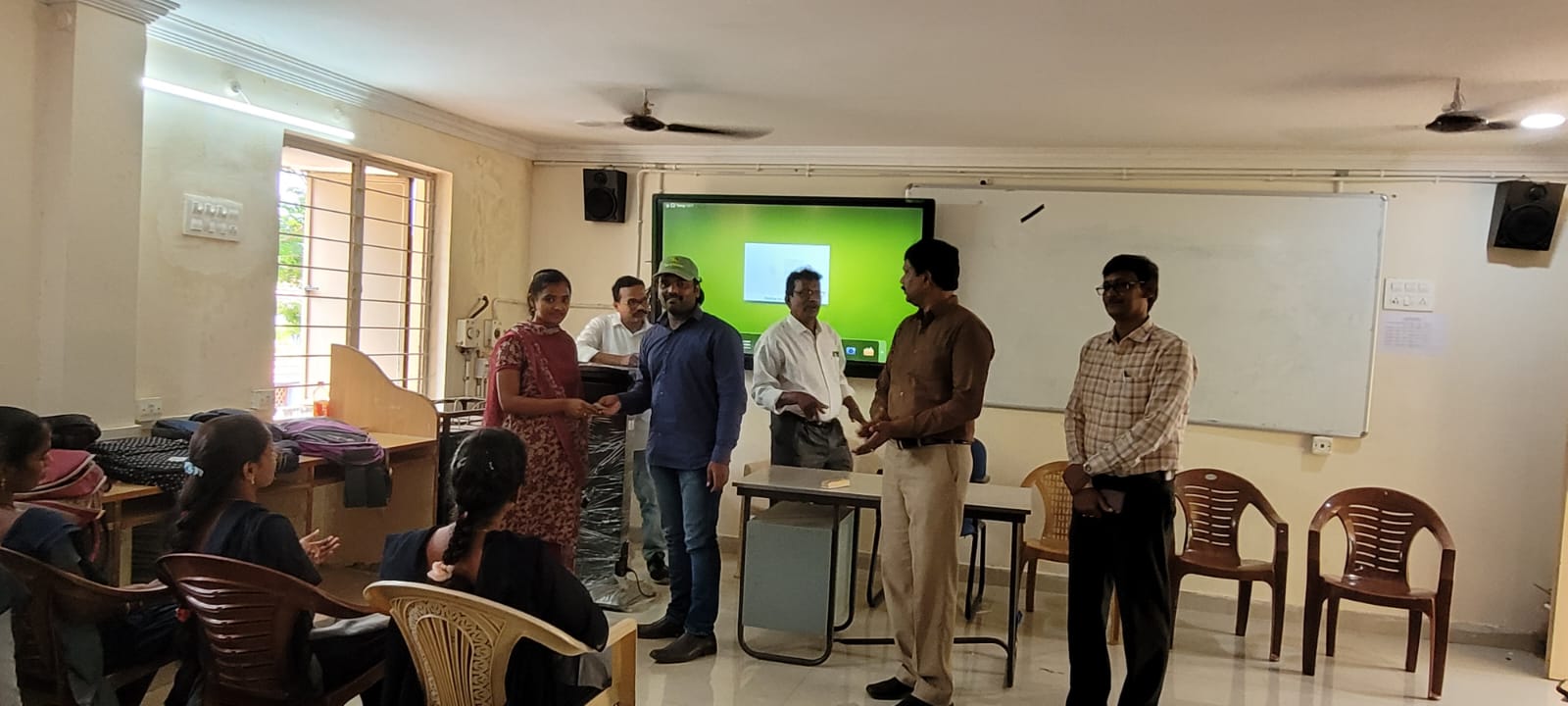 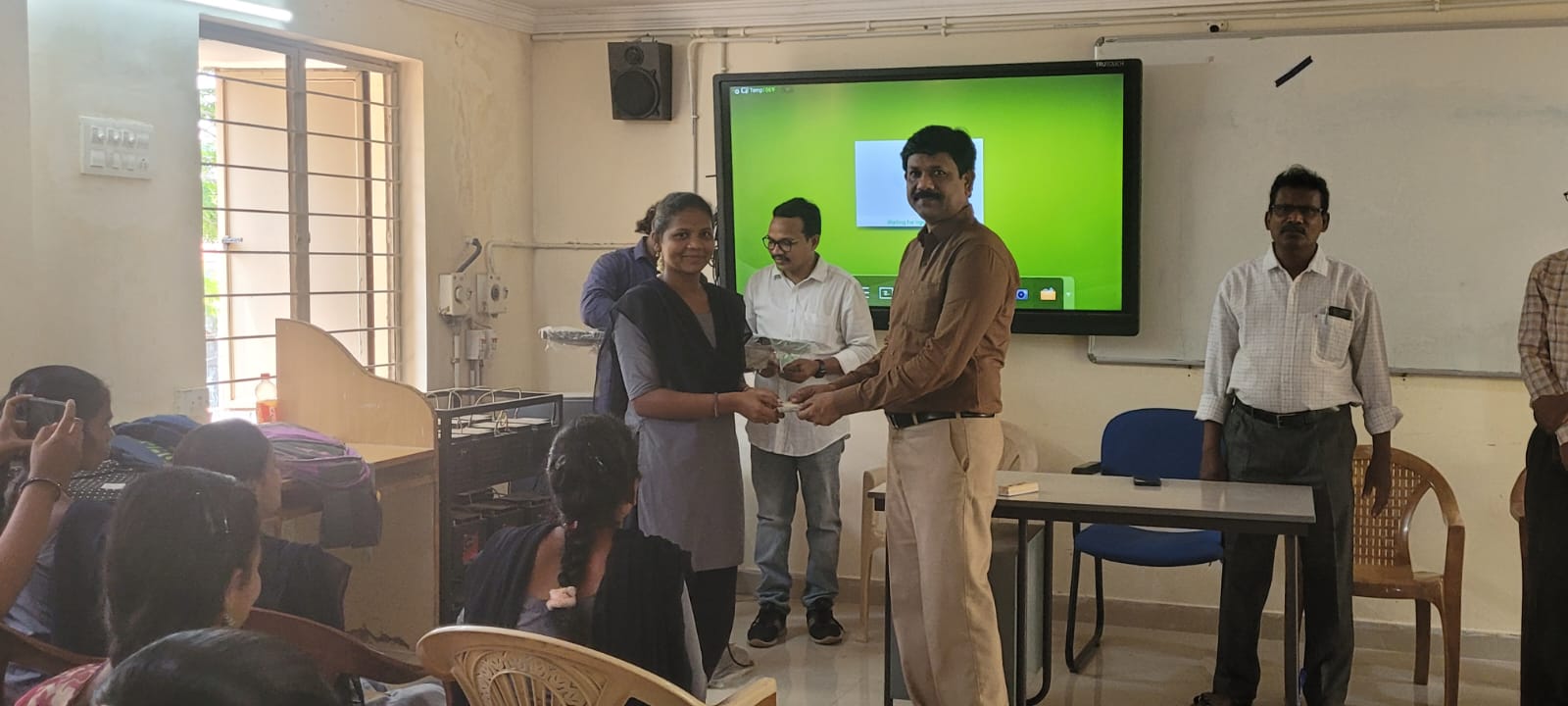 DEPARTMENT OF COMMERCEFINANCIAL SUPPORT TO POOR STUDENTS: 27.3.2022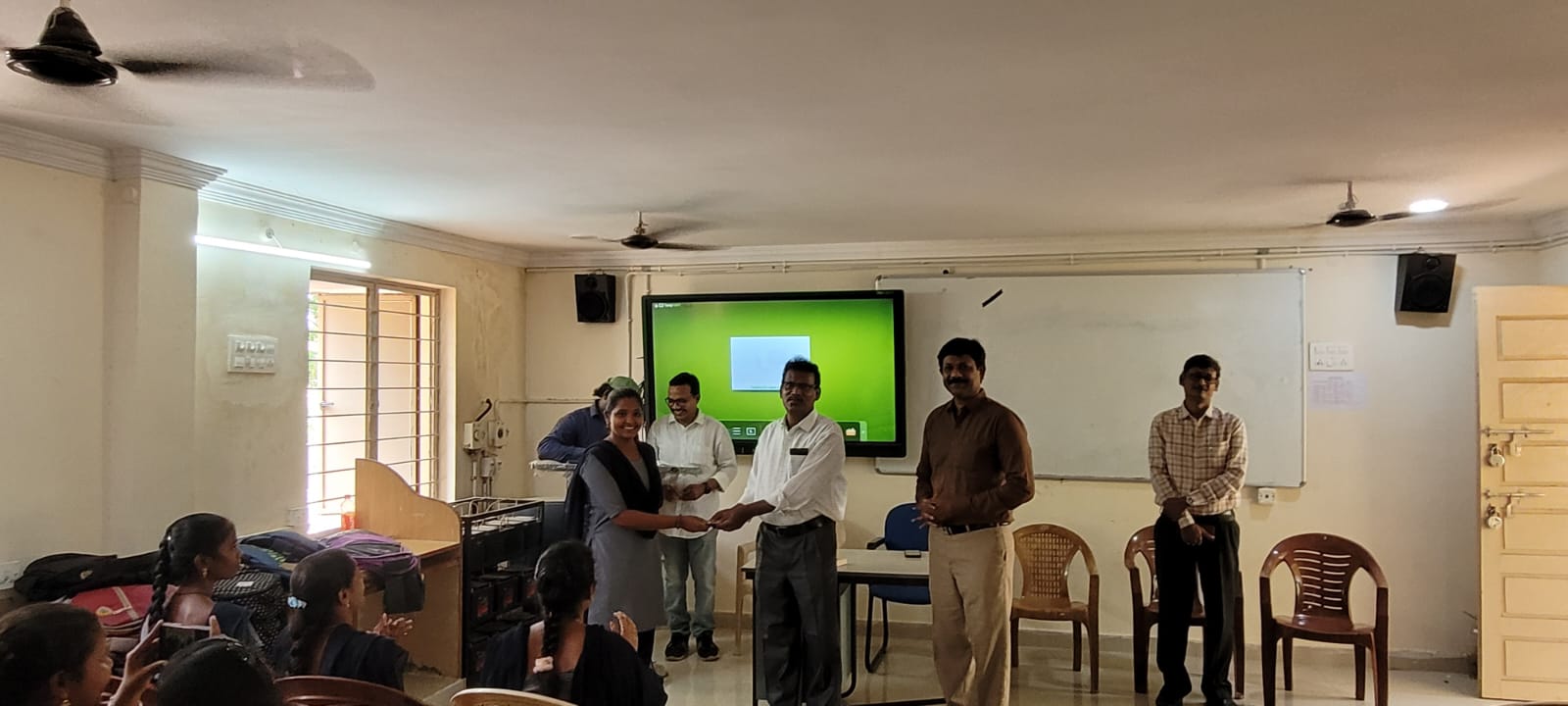 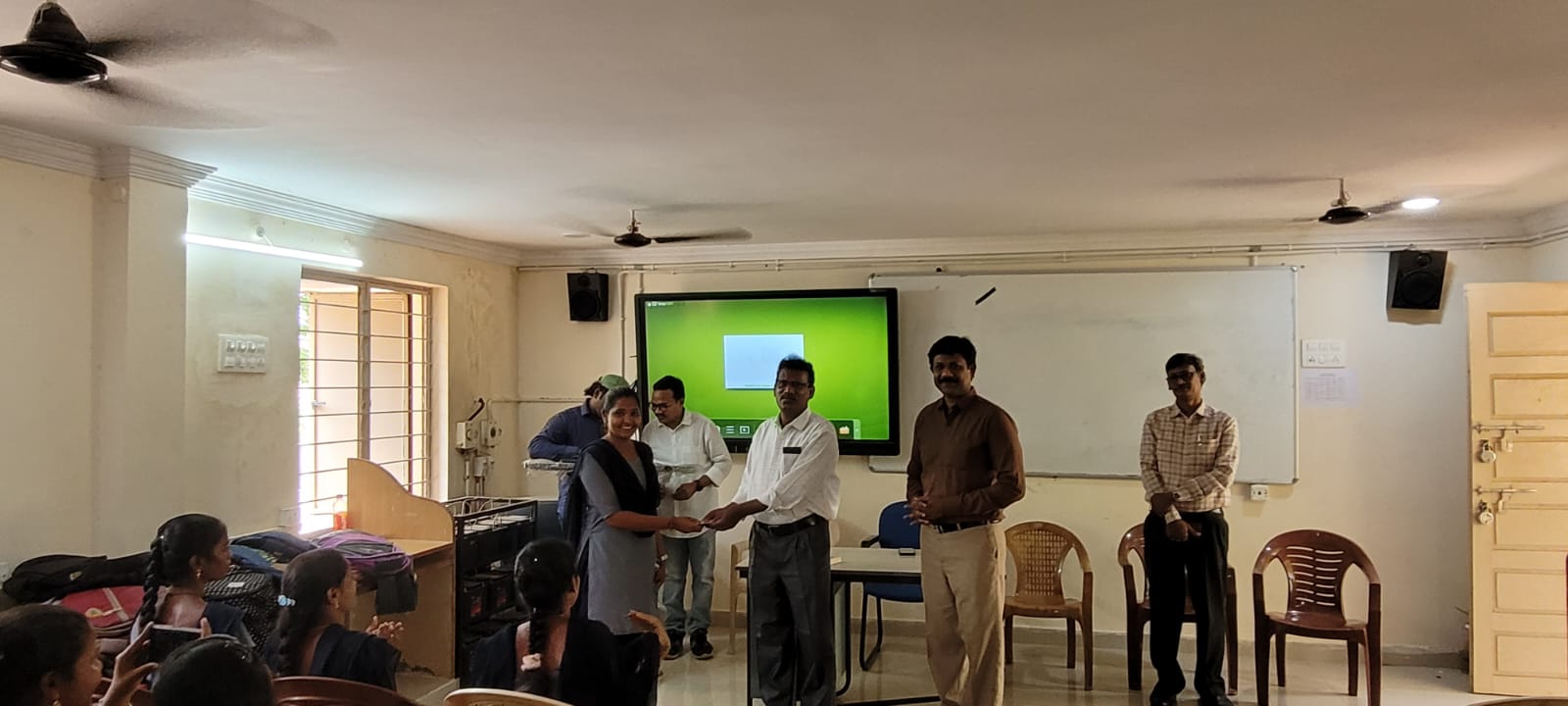 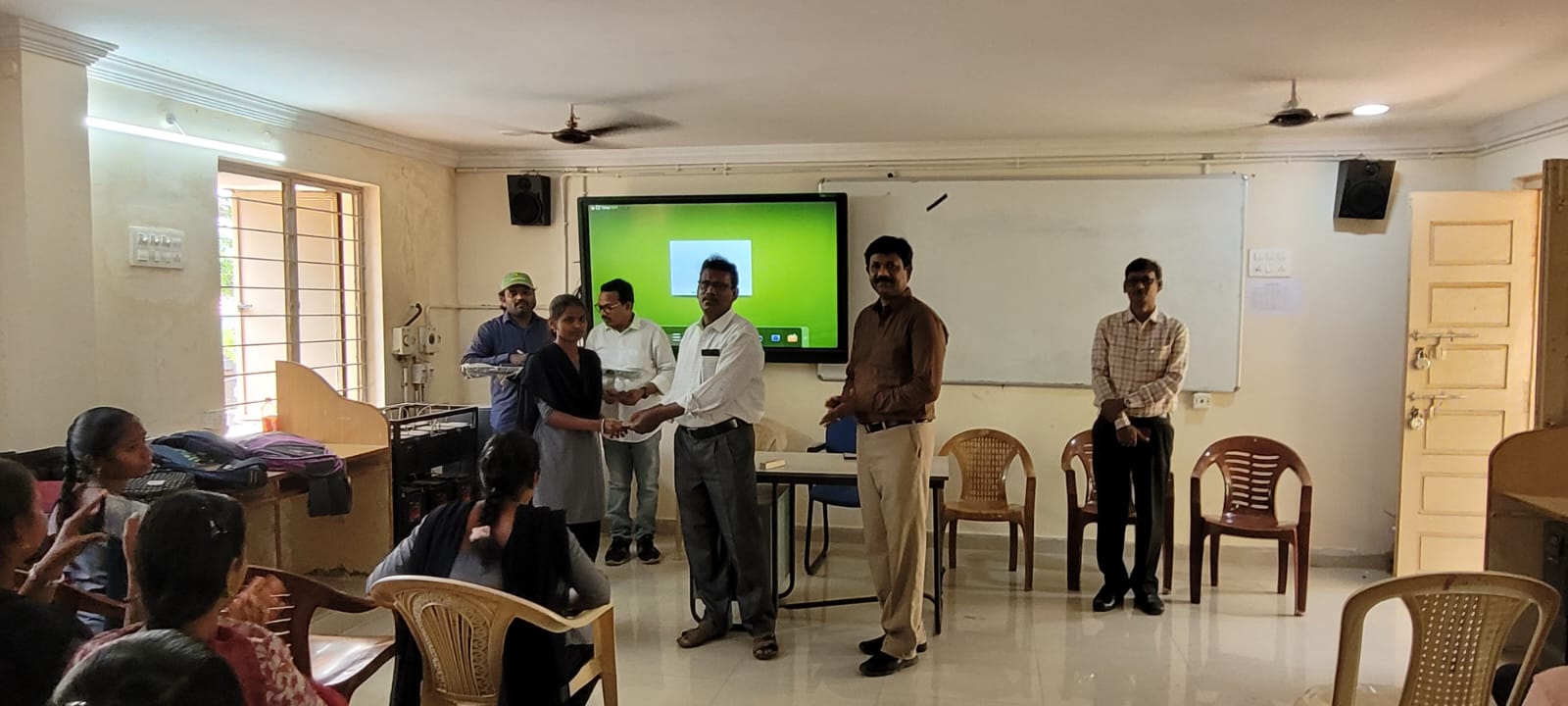 DEPARTMENT OF COMMERCEFINANCIAL SUPPORT TO POOR STUDENTS: 27.3.2022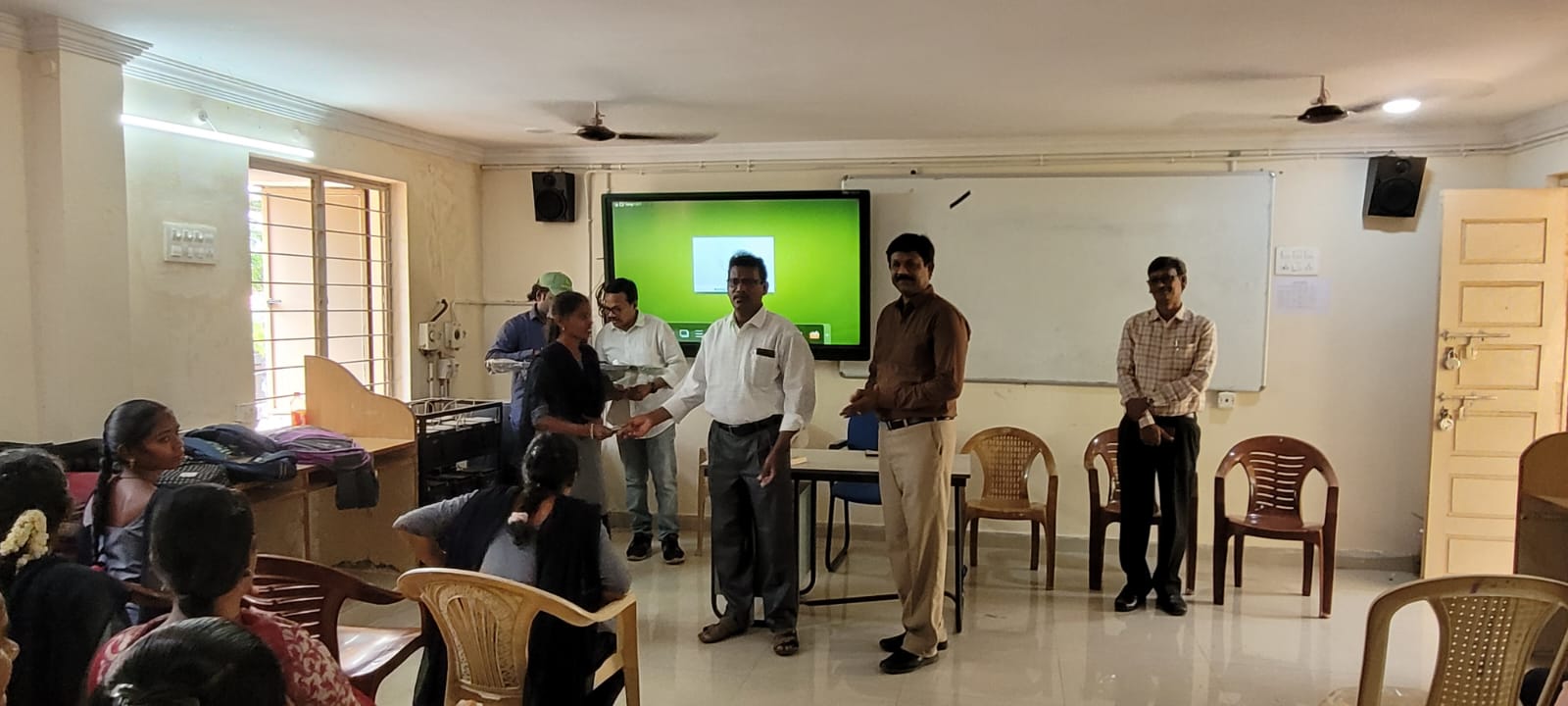 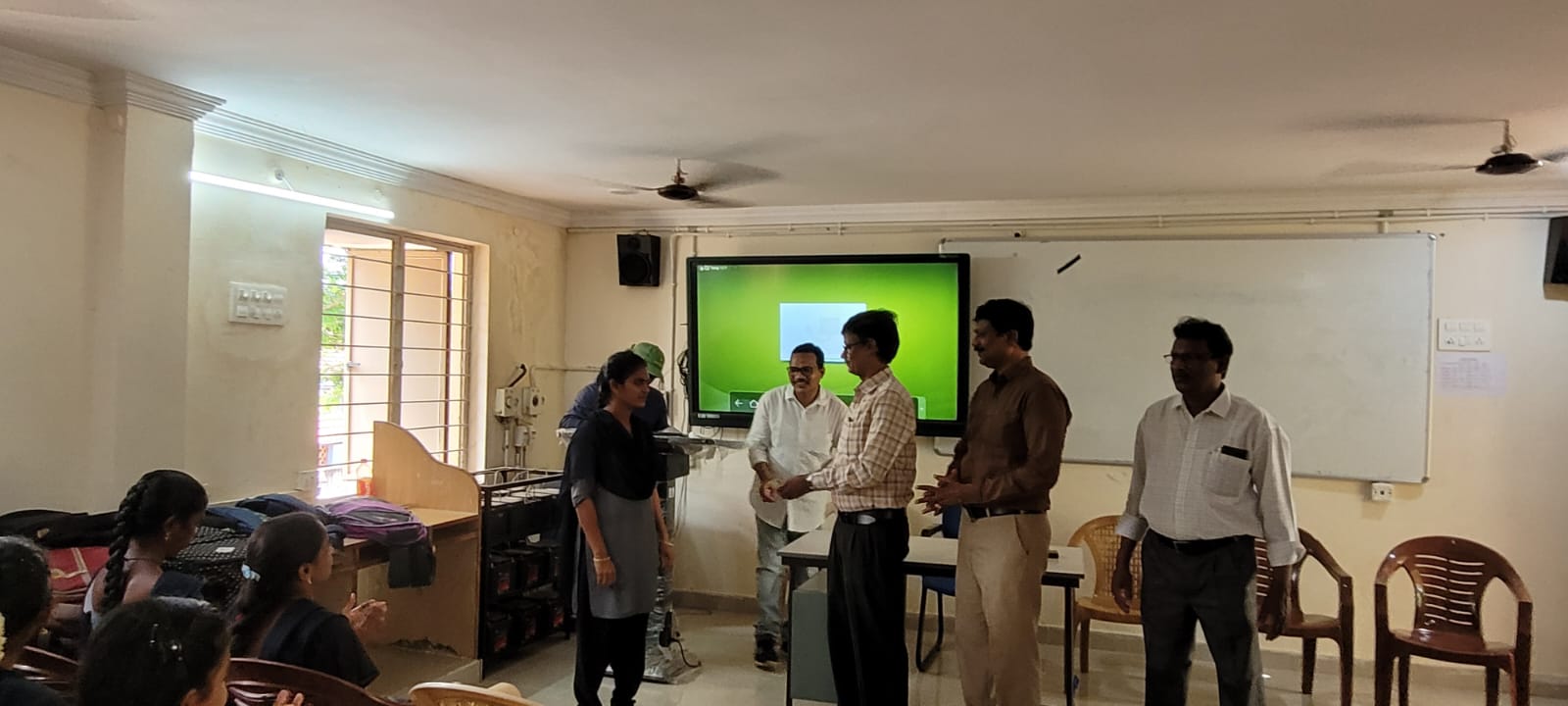 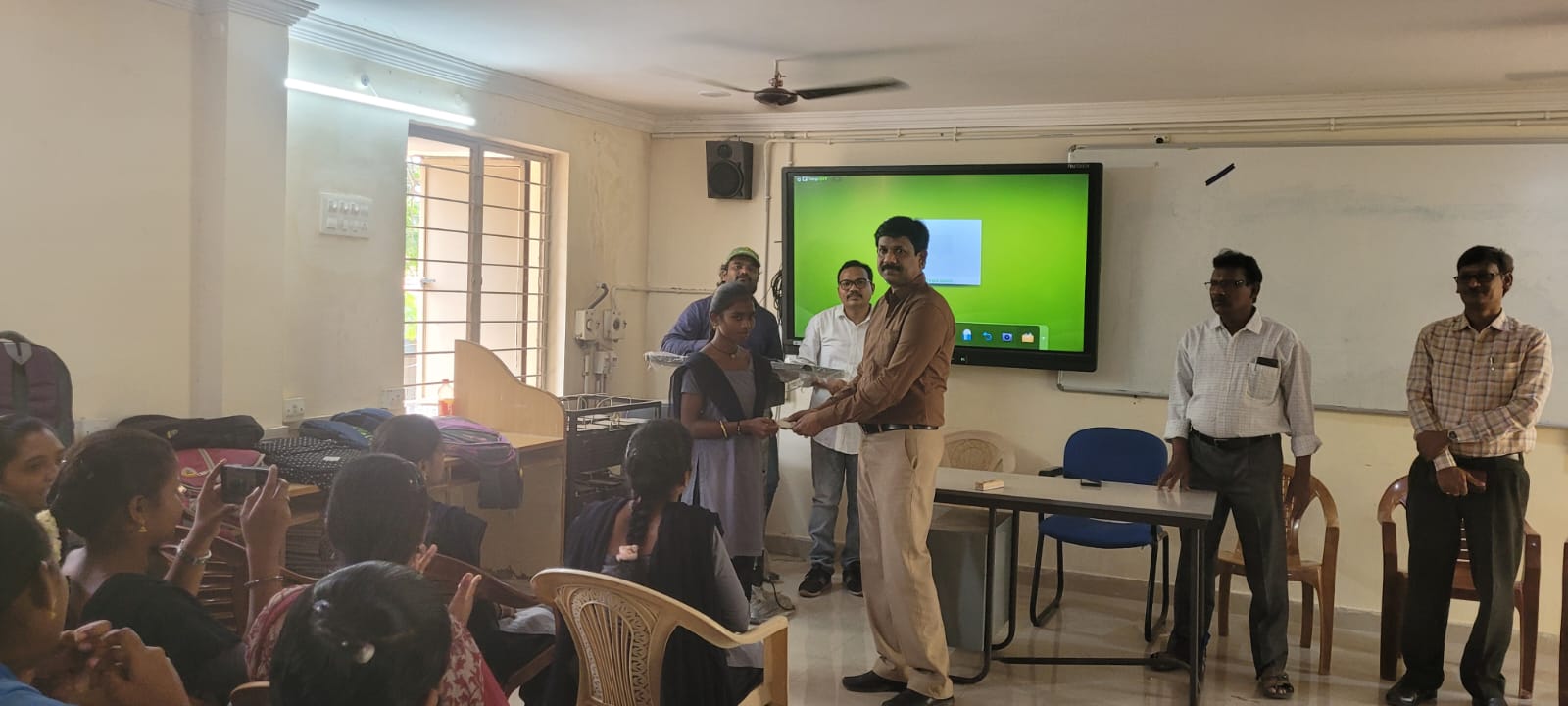 DEPARTMENT OF COMMERCEFINANCIAL SUPPORT TO POOR STUDENTS: 07.7.22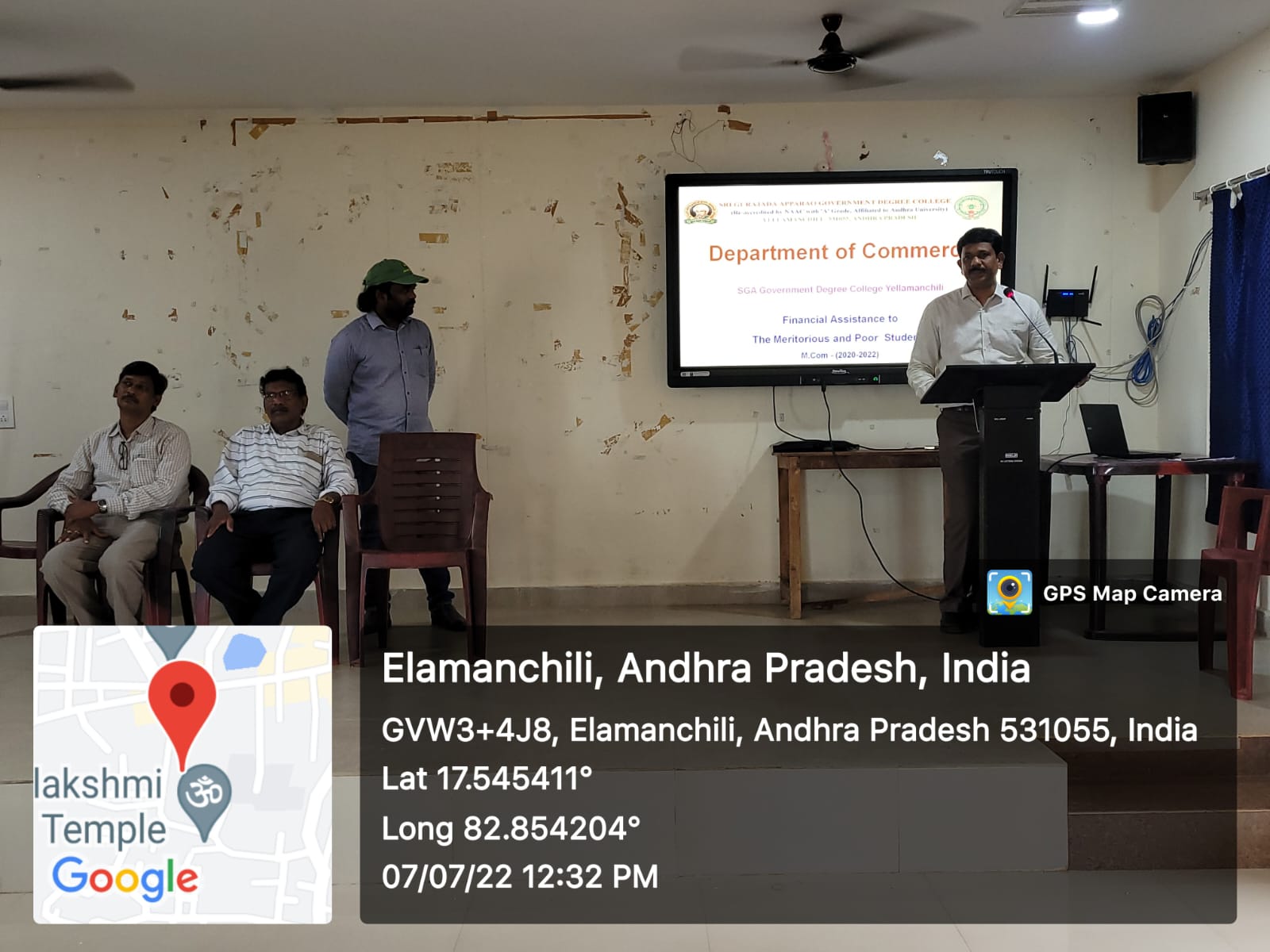 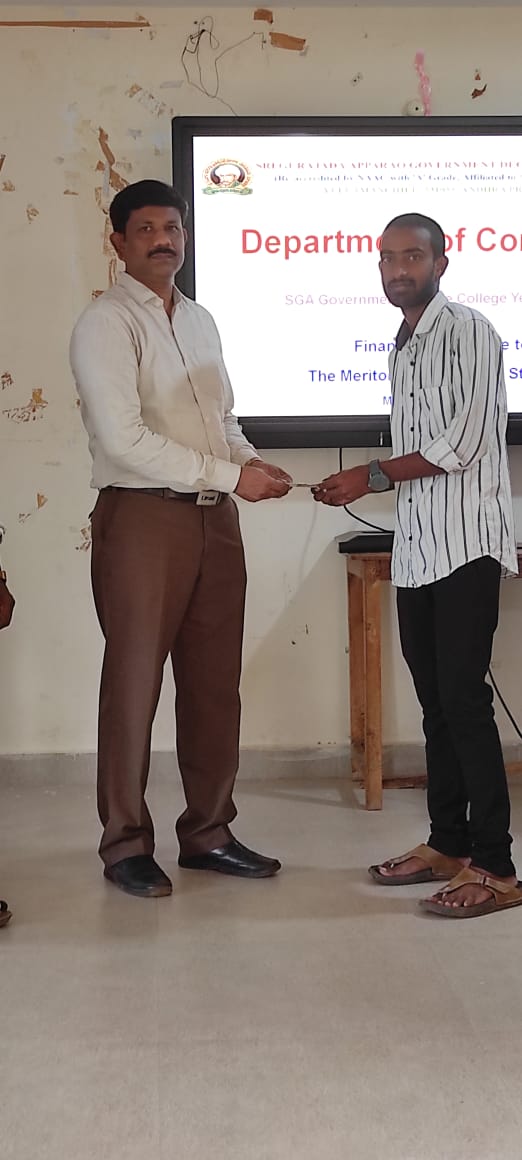 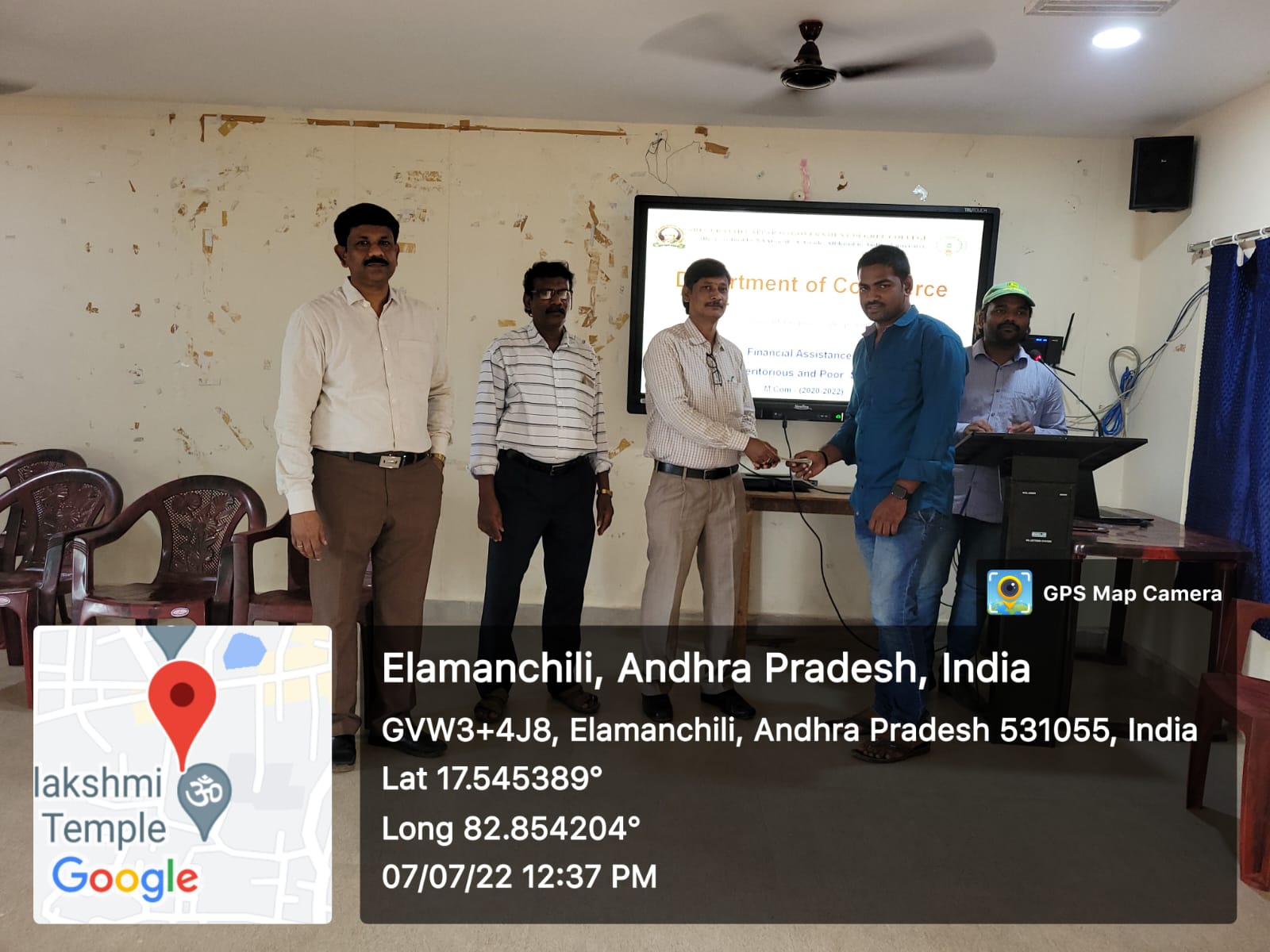 DEPARTMENT OF COMMERCEFINANCIAL SUPPORT TO POOR STUDENTS: 07.7.22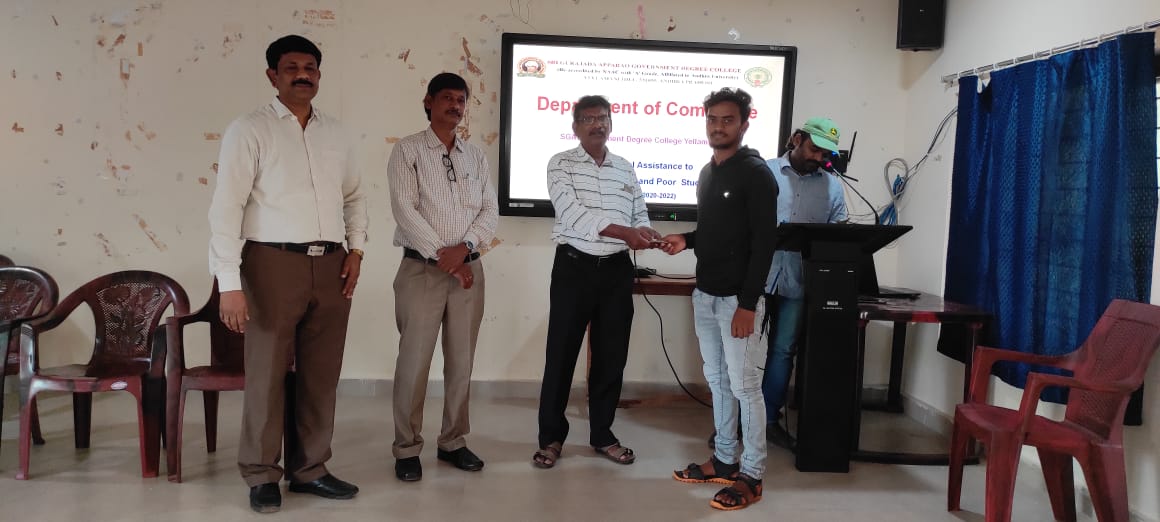 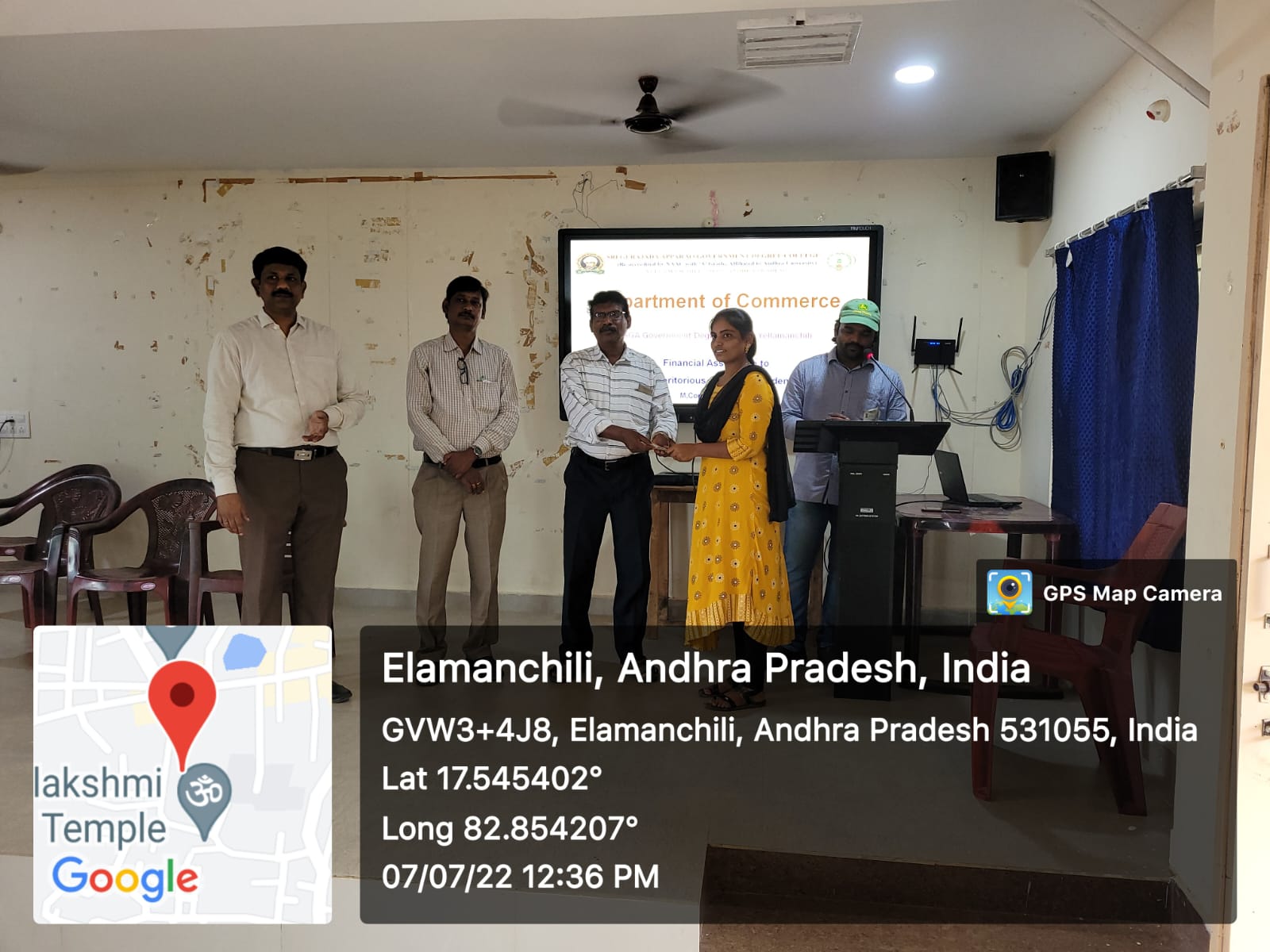 